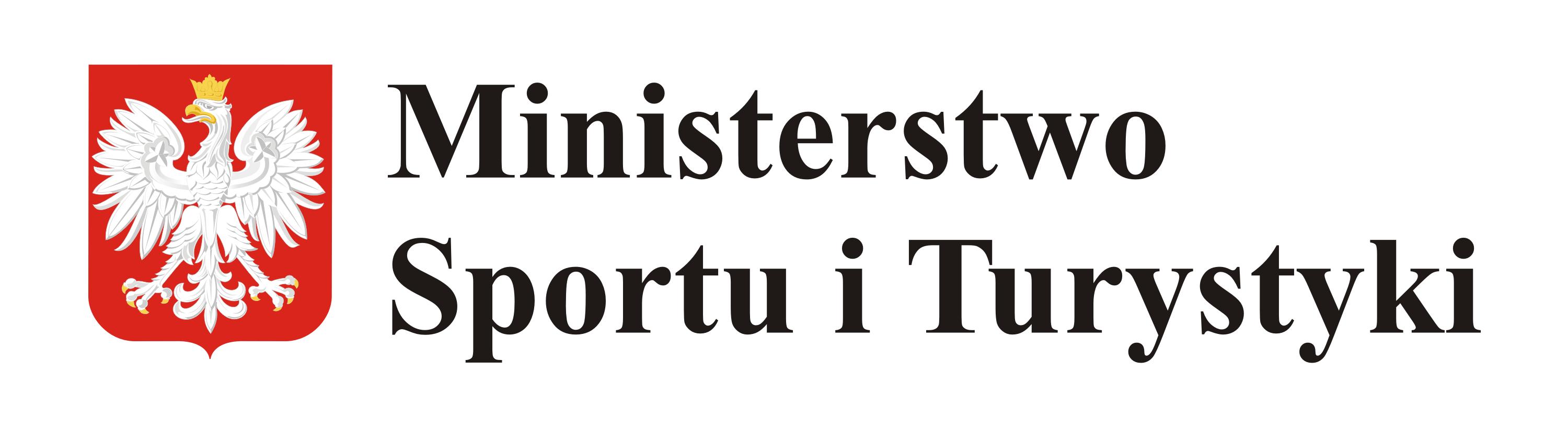 Gmina Miejska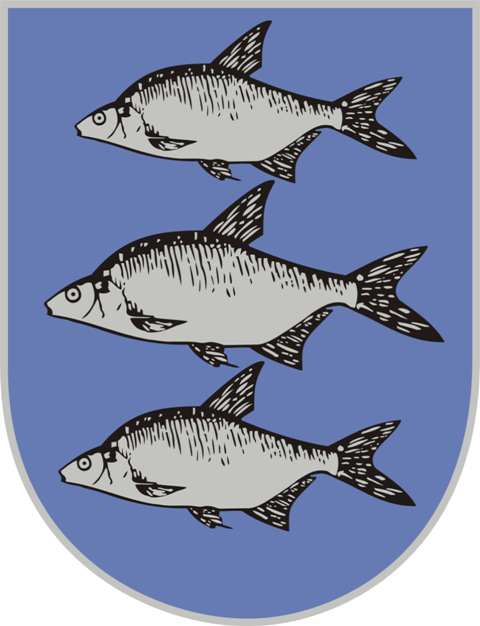 Giżycko Renowacja płyty głównej oraz nawierzchni bocznej boisk stadionu miejskiego w GiżyckuInwestycja dofinansowana przez Ministra Sportu i Turystyki ze środków Funduszu Rozwoju Kultury Fizycznej (FRKF) w ramach Wojewódzkiego Wieloletniego Programu Rozwoju Bazy SportowejCałkowita wartość inwestycji:	280 527,00  PLNKwota dofinansowania ze środków FRKF:  90 890,75  PLNWięcej informacji na temat dofinansowań udzielanych przez Ministra Sportu i Turystyki ze środków Funduszu Rozwoju Kultury Fizycznej (FRKF) znajduje się na stronie internetowej www.msport.gov.plRenowacja płyty głównej oraz nawierzchni bocznej boisk stadionu miejskiego w GiżyckuInwestycja dofinansowana przez Ministra Sportu i Turystyki ze środków Funduszu Rozwoju Kultury Fizycznej (FRKF) w ramach Wojewódzkiego Wieloletniego Programu Rozwoju Bazy SportowejCałkowita wartość inwestycji:	280 527,00  PLNKwota dofinansowania ze środków FRKF:  90 890,75  PLNWięcej informacji na temat dofinansowań udzielanych przez Ministra Sportu i Turystyki ze środków Funduszu Rozwoju Kultury Fizycznej (FRKF) znajduje się na stronie internetowej www.msport.gov.pl80 cm80 cmGmina MiejskaGiżycko20 %60 cmRenowacja płyty głównej oraz nawierzchni bocznej boisk stadionu miejskiego w GiżyckuRenowacja płyty głównej oraz nawierzchni bocznej boisk stadionu miejskiego w Giżycku20 %60 cmInwestycja dofinansowana przez Ministra Sportu i Turystykize środków Funduszu Rozwoju Kultury Fizycznej (FRKF)w ramach Wojewódzkiego Wieloletniego Programu Rozwoju Bazy SportowejInwestycja dofinansowana przez Ministra Sportu i Turystykize środków Funduszu Rozwoju Kultury Fizycznej (FRKF)w ramach Wojewódzkiego Wieloletniego Programu Rozwoju Bazy Sportowej25 %60 cmCałkowita wartość inwestycji:	280 527,00  PLNKwota dofinansowania ze środków FRKF:  90 890,75  PLNCałkowita wartość inwestycji:	280 527,00  PLNKwota dofinansowania ze środków FRKF:  90 890,75  PLN20 %60 cmWięcej informacji na temat dofinansowań udzielanych przez Ministra Sportu i Turystyki ze środków Funduszu Rozwoju Kultury Fizycznej (FRKF) znajduje się na stronie internetowej www.msport.gov.plWięcej informacji na temat dofinansowań udzielanych przez Ministra Sportu i Turystyki ze środków Funduszu Rozwoju Kultury Fizycznej (FRKF) znajduje się na stronie internetowej www.msport.gov.pl15 %60 cm